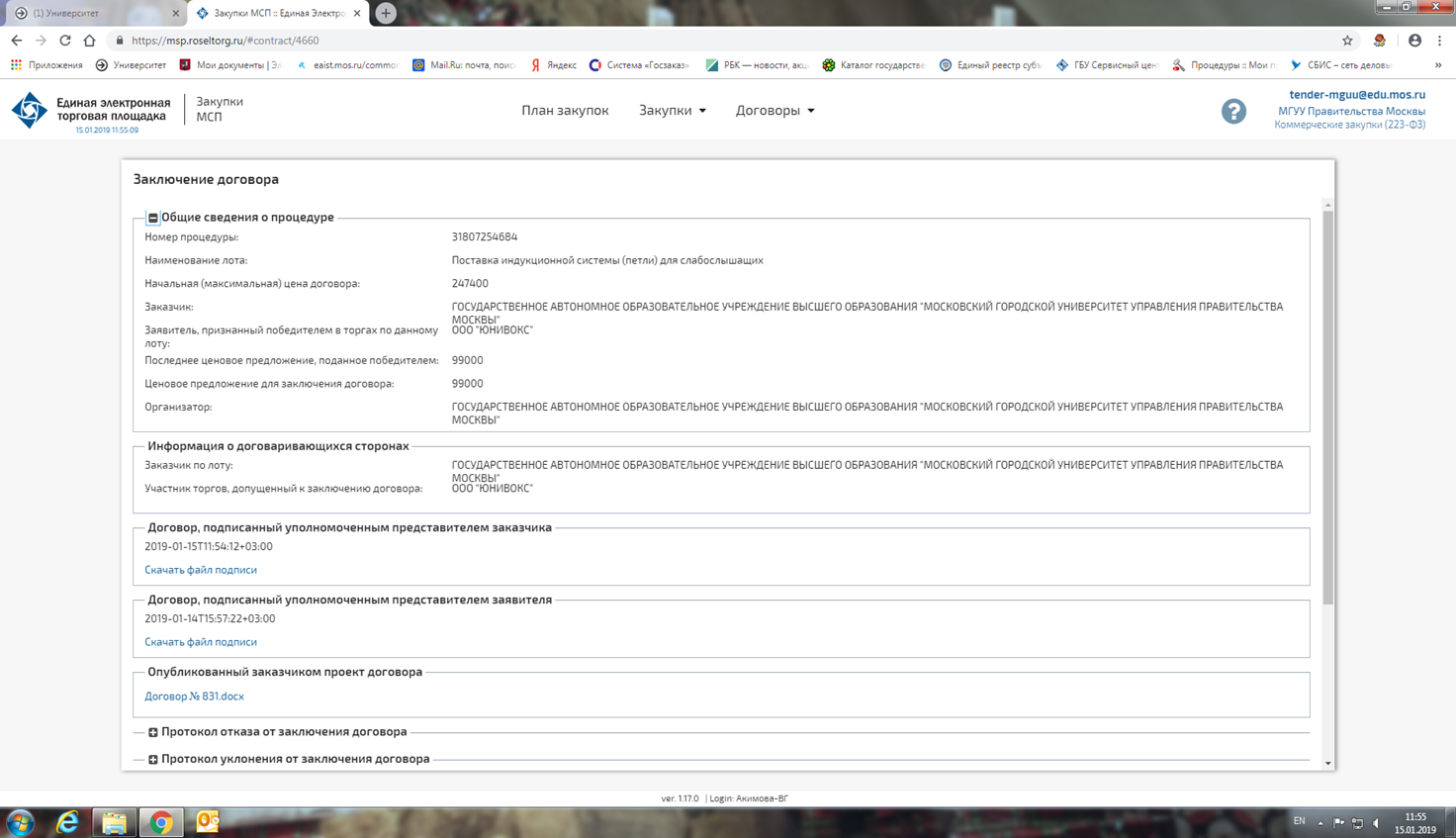 Гражданско-правовой договор  № 831Поставка индукционной системы (петли) для слабослышащихг. Москва                                                                                                                             15 января 2019 г.Государственное автономное образовательное учреждение высшего образования «Московский городской университет управления Правительства Москвы», именуемое в дальнейшем «Заказчик», в лице Проректора по финансово-экономической работе Акимовой Валерии Гунардовны, действующего на основании доверенности от 11.12.2017 г. № 37/17, с одной стороны, и Общество с ограниченной ответственностью «ЮНИВОКС» (ООО «ЮНИВОКС»), именуемый в дальнейшем "Поставщик", в лице генерального директора Осеповой Натальи Сергеевны, действующего на основании Устава, с другой стороны, вместе именуемые "Стороны" и каждый в отдельности "Сторона", с соблюдением требований Гражданского кодекса Российской Федерации, Федерального закона от 18.07.2011 № 223-ФЗ "О закупках товаров, работ, услуг отдельными видами юридических лиц" и иного законодательства Российской Федерации и города Москвы, на основании результатов определения Поставщика способом закупки запрос котировок в электронной форме, Итоговый протокол от 28.12.2018 № 31807254684-02, заключили настоящий Гражданско-правовой договор (далее - Контракт) о нижеследующем:Статья 1 Предмет Контракта1.1 Поставщик обязуется по заданию Заказчика поставить индукционную систему (петля) для слабослышащих (далее – Товар) в объеме, установленном в Техническом задании (Приложение № 1 к Контракту, являющееся его неотъемлемой частью) (далее – Техническое задание). Заказчик обязуется принять Товар и оплатить его в порядке и на условиях, предусмотренных настоящим Контрактом.1.2 Поставляемый Товар должен быть новым Товаром, Товаром, который не был в употреблении, в ремонте, в том числе который не был восстановлен, у которого не была осуществлена замена составных частей, не были восстановлены потребительские свойства. 1.3 Поставка Товара осуществляется силами и за счет Поставщика.1.4 Моментом поставки Товара (партии Товара) является доставка Поставщиком Товара Заказчику по адресу, указанному в Техническом задании, и подписание Сторонами товарных накладных (ТОРГ-12), счетов-фактур, а также Акта приема-передачи товара в 2 (двух) экземплярах Акта приема-передачи товара, а также иных документов, предусмотренных Контрактом и Техническим заданием.1.5 Сопутствующие услуги оказываются Поставщиком в соответствии с требованиями Технического задания (при наличии сопутствующих услуг).Статья 2 Цена Контракта и порядок расчетов2.1  Цена Контракта составляет 99 000 (девяносто девять тысяч) рублей 00 копеек, НДС не облагается (используется льготный режим налогообложения) (далее – Цена Контракта). 2.2 Сумма, подлежащая уплате Заказчиком юридическому лицу или физическому лицу, в том числе зарегистрированному в качестве индивидуального предпринимателя, уменьшается на размер налогов, сборов и иных платежей в бюджеты бюджетной системы Российской Федерации, связанных с оплатой контракта, если в соответствии с законодательством Российской Федерации о налогах и сборах такие налоги, сборы и иные обязательные платежи подлежат уплате в бюджеты бюджетной системы Российской Федерации Заказчиком.2.3 Оплата по Контракту осуществляется в рублях Российской Федерации.4 Цена Контракта включает в себя все затраты, издержки и иные расходы Поставщика, в том числе сопутствующие, связанные с исполнением настоящего Контракта.2.5 Цена Контракта является твердой, определена на весь срок исполнения Контракта и не может изменяться в ходе его исполнения, за исключением случаев, предусмотренных Типовым положением о закупке товаров, работ, услуг .2.6 Оплата по Контракту осуществляется Заказчиком в следующем порядке:2.6.1 Авансовый платеж не предусмотрен.2.6.2 Заказчик оплачивает Товар по факту поставки Товара, в безналичном порядке путем перечисления стоимости фактически поставленных товаров со своего лицевого счета, открытого в Департаменте финансов города Москвы на расчетный счет Поставщика, реквизиты которого указаны в статье «Адреса, реквизиты и подписи Сторон» Контракта, на основании надлежаще оформленного и подписанного обеими Сторонами Акта приемки-передачи поставленных товаров (Приложение № 2 к настоящему Контракту) (далее - Акт приемки-передачи поставленных товаров), с приложением документов, подтверждающих объем поставленных товаров, в течение 15 (пятнадцати) рабочих дней с даты подписания Заказчиком Акта приемки-передачи поставленных товаров.2.6.3 Оплата по Контракту осуществляется на основании Счета и Акта приемки-передачи поставленных товаров, в котором указывается: сумма, подлежащая оплате в соответствии с условиями заключенного контракта; размер неустойки (штрафа, пени), подлежащий взысканию; основания применения и порядок расчета неустойки (штрафа, пени); итоговая сумма, подлежащая оплате Поставщику по Контракту.6.4 В случае неисполнения или ненадлежащего исполнения Поставщиком обязательства, предусмотренного Контрактом, Заказчик производит оплату по Контракту за вычетом соответствующего размера неустойки (штрафа, пени). Исполнение обязательства Поставщиком по перечислению неустойки (штрафа, пени) в доход бюджетной системы Российской Федерации в данном случае возлагается на Заказчика и осуществляется последним на основании платежного документа с указанием Поставщика, за которого осуществляется перечисление неустойки (штрафа, пени) в доход соответствующего бюджета.2.6.5 Обязательства Заказчика по оплате стоимости поставленного Товара считаются исполненными с момента списания денежных средств с лицевого счета Заказчика, указанного в статье 15 Контракта.Статья 3 Сроки поставки3.1 Поставка Товара осуществляется на условиях и в сроки, установленные настоящим Контрактом в течение 10 (десяти) рабочих дней с даты заключения  Контракта.3.2 Поставщик вправе досрочно осуществить поставку Товара (партии Товара) по согласованию с Заказчиком.Статья 4 Порядок приемки Товара4.1 Приемка Товара по настоящему Контракту осуществляется в соответствии с правилами данной статьи, иными положениями Контракта и Технического задания, а также приложений к нему, положениями действующего гражданского законодательства Российской Федерации.4.2 Поставщик обязан согласовать с Заказчиком точное время, место и дату поставки, возможность поставки Товара партиями на основании предварительной заявки.3 Поставляемый Товар должен соответствовать качеству, техническим и функциональным характеристикам, указанным в Техническом задании.При исполнении Контракта по согласованию Заказчика с Поставщиком допускается поставка товара, качество, технические и функциональные характеристики (потребительские свойства) которого являются улучшенными по сравнению с качеством и соответствующими техническими и функциональными характеристиками Товара, указанными в Техническом задании. В указанном случае соответствующие изменения должны быть оформлены в виде дополнительного соглашения и внесены Заказчиком в реестр контрактов. Изменение настоящего Контракта оформляется в порядке, установленном в статье 12 настоящего Контракта.4.4 Поставщик поставляет Товар Заказчику собственным транспортом или с привлечением транспорта третьих лиц за свой счет. Все виды погрузочно-разгрузочных работ, включая работы с применением грузоподъемных средств, осуществляются Поставщиком собственными техническими средствами или за свой счет.4.5 В день поставки Товара, Поставщик представляет Заказчику комплект  отчетных документов в соответствии с Техническим заданием, подписанный Поставщиком в 2 (двух) экземплярах, сертификаты (декларации о соответствии), обязательные для данного вида товара (и сопутствующих услуг), и иные документы, подтверждающие качество товара, оформленные в соответствии с законодательством Российской Федерации и экземплярах, сертификаты (декларации о соответствии), обязательные для данного вида товара (и сопутствующих услуг), и иные документы, подтверждающие качество товара, оформленные в соответствии с законодательством Российской Федерации и Акт приема-передачи Товара (составляется по форме Приложения № 2 к настоящему Контракту).4.6 После получения от Поставщика комплекта документов, Заказчик в течение 5 (пяти) рабочих дней рассматривает результаты и осуществляет приемку поставленного товара (и сопутствующих услуг) по настоящему Контракту на предмет соответствия их количеству, качеству и иным требованиям, изложенным в настоящем Контракте и Техническом задании, и направляет Поставщику подписанный Заказчиком 1 (один) экземпляр Акта приемки-передачи товара, либо запрос о предоставлении разъяснений относительно поставленных товаров (и сопутствующих услуг), либо мотивированный отказ от принятия поставленных товаров (и сопутствующих услуг), или акт с перечнем выявленных недостатков и сроком их устранения. В случае отказа Заказчика от принятия поставленных товаров (и сопутствующих услуг) в связи с необходимостью устранения недостатков Поставщик обязуется в срок, установленный в акте, составленном Заказчиком, устранить указанные недостатки за свой счет.4.7 Для проверки поставленного Поставщиком Товара, предусмотренного Контрактом,части его соответствия условиям Контракта Заказчик обязан провести экспертизу. Экспертиза результатов, предусмотренных Контрактом, может проводиться Заказчиком своими силами или к ее проведению могут привлекаться эксперты, экспертные организации.4.8 В случае получения от Заказчика запроса о предоставлении разъяснений в отношении поставленных товаров (и сопутствующих услуг), или мотивированного отказа от принятия поставленных товаров (и сопутствующих услуг), или акта с перечнем выявленных дефектов, недостатков и сроком их устранения Поставщик в течение 10 (десяти) рабочих дней обязан предоставить Заказчику запрашиваемые разъяснения в отношении поставляемых товаров (и сопутствующих услуг) или в срок, установленный в указанном акте, содержащем перечень выявленных недостатков устранить полученные от Заказчика замечания/недостатки/дефекты и передать Заказчику приведенный в соответствие с предъявленными требованиями/замечаниями комплект отчетной документации, отчет об устранении недостатков, а также повторно подписанный Поставщиком Акт приемки-передачи товаров в 2 (двух) экземплярах для принятия Заказчиком поставленного Товара.4.9 В случае если по результатам рассмотрения отчета об устранении недостатков/дефектов, Заказчиком будет принято решение об устранении Поставщиком недостатков/дефектов в надлежащем порядке и в установленные сроки,также в случае отсутствия у Заказчика запросов представления разъяснений в отношении поставленного Товара, Заказчик принимает поставленный Товар (и сопутствующие услуги) и подписывает 2 (два) экземпляра Акта приемки-передачи товаров, один из которых направляет Поставщику в порядке, предусмотренном настоящей статьей Контракта.4.10 Подписанный Заказчиком и Поставщиком Акт приемки-передачи товара и предъявленный Поставщиком Заказчику счет на оплату стоимости поставленных товаров являются основанием для оплаты Поставщику поставленного Товара (и сопутствующих услуг).Статья 5 Права и обязанности Сторон5.1 Заказчик вправе:5.1.1 Требовать от Поставщика надлежащего исполнения обязательств в соответствии с условиями Контракта.5.1.2 Требовать от Поставщика представления надлежащим образом оформленных документов, указанных в статье 4 Контракта, подтверждающих исполнение обязательств в соответствии с условиями Контракта.1.3 Письменно запрашивать у Поставщика информацию о ходе исполнения обязательств Поставщика по настоящему Контракту. На данный запрос Поставщик предоставляет ответ в письменной форме в течение 3 (трех) рабочих дней.5.1.4 Осуществлять контроль за порядком и сроками поставки Товара.1.5 Выбрать способ проведения экспертизы результатов, предусмотренных Контрактом: своими силами, либо к ее проведению могут привлекаться эксперты, экспертные организации на основании контрактов.5.1.6 Ссылаться на недостатки поставляемых товаров (также выявленные после окончания срока действия контракта), в том числе в части количества, ассортимента, комплектности и стоимости этих товаров, по результатам проведенных уполномоченными контрольными органами проверок использования средств бюджета города Москвы.5.1.7 При обнаружении уполномоченными контрольными органами несоответствия количества, ассортимента, комплектности и стоимости поставленного Товара условиям Контракта вызвать полномочных представителей Поставщика для представления разъяснений в отношении поставленных товаров.5.2 Заказчик обязан:5.2.1 Сообщать в письменной форме Поставщику о недостатках, обнаруженных в ходе поставки Товара, в течение 2 (двух) рабочих дней после обнаружения таких недостатков.5.2.2 Своевременно принять и оплатить поставленный Товар в соответствии с условиями Контракта.5.2.3 При получении от Поставщика уведомления о приостановлении поставки Товара рассмотреть вопрос о целесообразности и порядке продолжения поставки Товара.5.2.4 Во взаимодействии с Департаментом информационных технологий города Москвы в течение одного дня с даты заключения Контракта разместить в сети Интернет по адресу www.mos.ru/widgets/citynews функционал, обеспечивающий возможность выбора Поставщиком внешнего вида и размеров информационного блока и содержащий необходимую техническую информацию (HTML-код), позволяющую осуществить размещение информационного блока на официальном сайте Поставщика.5.3 Поставщик вправе:5.3.1 Требовать подписания в соответствии со статьей 4 настоящего Контракта Заказчиком Акта приемки-передачи товаров по настоящему Контракту, при условии предоставления Поставщиком документов, указанных в статье 4 Контракта и соответствия Товара требованиям относительно качества, количества, ассортимента, комплектности и других характеристик Товара по настоящему Контракту.5.3.2 Требовать своевременной оплаты за поставленный Товар в соответствии со статьей 2 Контракта и порядок расчетов Контракта.5.3.3 Привлечь к исполнению своих обязательств по настоящему Контракту других лиц - субпоставщиков. При этом Поставщик несет ответственность перед Заказчиком за неисполнение или ненадлежащее исполнение обязательств субпоставщиками. Привлечение субпоставщиков не влечет за собой изменение стоимости и количества Товара  по настоящему Контракту.5.3.4 Поставщик вправе в случае неисполнения или ненадлежащего исполнения субпостащиком обязательств, предусмотренных договором, заключенным с Поставщиком, осуществлять замену субпоставщика, с которым ранее был заключен договор, на другого субпоставщика.5.3.5 Письменно запрашивать у Заказчика предоставления разъяснений и уточнений по вопросам поставки Товара  в рамках настоящего Контракта.5.4 Поставщик обязан:5.4.1 Своевременно и надлежащим образом поставить Товар в соответствии с условиями Контракта.5.4.2 Предоставить Заказчику декларацию о стране происхождения Товара и/или документы, подтверждающие, что Товар произведен на территории Российской Федерации, если наличие такого документа предусмотрено законодательством Российской Федерации и такие документы в соответствии с законодательством Российской Федерации передаются вместе с Товаром.5.4.3 Поставщик обязан соответствовать установленным документацией о закупке требованиям к участникам данной закупки, и предоставлять достоверную информацию о своем соответствии таким требованиям, что позволило ему стать победителем по результатам проведения данной закупки.4.4 Представить по запросу Заказчика в сроки, указанные в таком запросе, информацию о ходе исполнения обязательств по настоящему Контракту.4.5 Представить Заказчику сведения об изменении своего фактического местонахождения в срок не позднее 5 (пяти) дней со дня соответствующего изменения. В случае непредставления в установленный срок уведомления об изменении адреса фактическим местонахождением Поставщика будет считаться адрес, указанный в настоящем Контракте.5.4.6 Исполнять иные обязательства, предусмотренные действующим законодательством и Контрактом.Статья 6 Гарантии1 Поставщик гарантирует качество Товара в соответствии с требованиями, указанными в Контракте и Техническом задании (Приложение № 1 к настоящему Контракту).2 Гарантийный срок Товара указывается в Техническом задании (Приложение № 1 к настоящему Контракту).3 При обнаружении в период гарантийного срока недостатков в поставленном Товаре, материалах, оборудовании, Поставщик обязан устранить их за свой счет в сроки, согласованные и установленные Поставщиком и Заказчиком в Акте о недостатках с перечнем выявленных недостатков/дефектов, необходимых доработок и сроков их устранения. Гарантийный срок в данном случае продлевается на период устранения выявленных недостатков.При отказе Поставщика от составления или подписания Акта о недостатках, обнаруженных в период гарантийного срока, Заказчик проводит квалифицированную экспертизу с привлечением экспертов (специалистов) в порядке, предусмотренном Законом о контрактной системе, по итогам которой составляется соответствующий Акт, фиксирующий затраты по исправлению недостатков. Возмещение расходов за проведенную экспертизу осуществляется в соответствии с требованиями Гражданского кодекса Российской Федерации.6.4 В случае обнаружения Заказчиком недостатков Товара и предъявления требования о его замене Поставщик обязан заменить такой Товар.6.5 Если иное не предусмотрено Контрактом, гарантийный срок на комплектующее изделие считается равным гарантийному сроку на основное изделие и начинает течь одновременно с гарантийным сроком на основное изделие.На Товар (комплектующее изделие), переданный Поставщиком взамен Товара (комплектующего изделия), в котором в период гарантийного срока были обнаружены недостатки, устанавливается гарантийный срок той же продолжительности, что и на замененный, если иное не предусмотрено Контрактом.6.6 Поставщик гарантирует, что Товар при обычных условиях его использования, хранения, транспортировки и утилизации является безопасным для жизни, здоровья Заказчика и иных лиц, окружающей среды, а также исключает причинение вреда имуществу Заказчика и иных лиц.6.7 Вред, причиненный жизни, здоровью или имуществу Заказчика и иных лиц, вследствие необеспечения Поставщиком безопасности Товара подлежит возмещению в соответствии с требованиями Гражданского кодекса Российской Федерации.6.8 Убытки, причиненные Заказчику в связи с отзывом Товара, подлежат возмещению Поставщиком в полном объеме, если иное не установлено действующим законодательством Российской Федерации.9 Поставщик гарантирует своевременное предоставление необходимой и достоверной информации о Товаре.10 В случае не предоставления Поставщиком Заказчику полной и достоверной информации о Товаре, Поставщик несет ответственность в соответствии с Гражданским кодексом Российской Федерации за недостатки товара, возникшие после его передачи Заказчику вследствие отсутствия у Заказчика такой информации.11 Поставщик отвечает за недостатки Товара, на который не установлен гарантийный срок, если Заказчик докажет, что они возникли до передачи Товара Заказчику или по причинам, возникшим до этого момента.Статья 7 Ответственность сторон1 За неисполнение или ненадлежащее исполнение своих обязательств, установленных настоящим Контрактом, Заказчик и Поставщик несут ответственность в соответствии с постановлением Правительства РФ от 30.08.2017 №-1042 "Об утверждении Правил определения размера штрафа, начисляемого в случае ненадлежащего исполнения заказчиком, неисполнения или ненадлежащего исполнения Поставщиком (подрядчиком, исполнителем) обязательств, предусмотренных Контрактом (за исключением просрочки исполнения обязательств заказчиком, Поставщиком (подрядчиком, исполнителем), и размера пени, начисляемой за каждый день просрочки исполнения Поставщиком (подрядчиком, исполнителем) обязательства, предусмотренного Контрактом, о внесении изменений в  постановление Правительства Российской Федерации от 15 мая 2017 г. №-570 и признании утратившим силу постановления Правительства Российской Федерации от 25 ноября 2013 г. №-1063" и иным законодательством Российской Федерации.7.2 Размер штрафа устанавливается настоящим Контрактом в порядке, установленном настоящей статьей, в виде фиксированной суммы, в том числе рассчитываемой как процент Цены Контракта, или в случае, если Контрактом предусмотрены этапы исполнения Контракта, как процент Этапа исполнения Контракта (далее - Цена Контракта (Этапа)).7.3 За каждый факт неисполнения или ненадлежащего исполнения Поставщиком обязательств, предусмотренных Контрактом, заключенным по результатам определения Поставщика в соответствии с пунктом 1 части 1 статьи 30 Закона о контрактной системе, за исключением просрочки исполнения обязательств (в том числе гарантийного обязательства), предусмотренных Контрактом, размер штрафа устанавливается в виде фиксированной суммы, определяемой в следующем порядке:7.3.1 3 процента Цены Контракта (Этапа) в случае, если Цена Контракта (Этапа) не превышает 3 млн. рублей;7.3.2 2 процента Цены Контракта (Этапа) в случае, если Цена Контракта (Этапа) составляет от 3 млн. рублей до 10 млн. рублей (включительно);7.3.3 1 процент Цены Контракта (Этапа) в случае, если Цена Контракта (Этапа) составляет от 10 млн. рублей до 20 млн. рублей (включительно).7.4 За каждый факт неисполнения или ненадлежащего исполнения Поставщиком обязательств, предусмотренных Контрактом, заключенным с победителем закупки (или с иным участником закупки в случаях, установленных Законом о контрактной системе), предложившим наиболее высокую цену за право заключения Контракта, размер штрафа рассчитывается в порядке, установленном настоящим пунктом, за исключением просрочки исполнения обязательств (в том числе гарантийного обязательства), предусмотренных Контрактом, и устанавливается в виде фиксированной суммы, определяемой в следующем порядке:4.1 10 процентов Начальной (максимальной) цены контракта в случае, если Начальная (максимальная) цена контракта не превышает 3 млн. рублей;4.2 5 процентов Начальной (максимальной) цены контракта в случае, если Начальная (максимальная) цена контракта составляет от 3 млн. рублей до 50 млн. рублей (включительно);4.3 1 процент Начальной (максимальной) цены контракта в случае, если Начальная (максимальная) цена контракта составляет от 50 млн. рублей до 100 млн. рублей (включительно).7.5 За каждый факт неисполнения или ненадлежащего исполнения Поставщиком обязательства, предусмотренного Контрактом, которое не имеет стоимостного выражения, размер штрафа устанавливается (при наличии в Контракте таких обязательств) в виде фиксированной суммы, определяемой в следующем порядке:7.5.1 1000 рублей, если Цена Контракта не превышает 3 млн. рублей;7.5.2 5000 рублей, если Цена Контракта составляет от 3 млн. рублей до 50 млн. рублей (включительно);7.5.3 10000 рублей, если Цена Контракта составляет от 50 млн. рублей до 100 млн. рублей (включительно);7.5.4 100000 рублей, если Цена Контракта превышает 100 млн. рублей.7.6 За каждый факт неисполнения Заказчиком обязательств, предусмотренных Контрактом, за исключением просрочки исполнения обязательств, предусмотренных контрактом, размер штрафа устанавливается в виде фиксированной суммы, определяемой в следующем порядке:7.6.1 1000 рублей, если Цена Контракта не превышает 3 млн. рублей (включительно);7.6.2 5000 рублей, если Цена Контракта составляет от 3 млн. рублей до 50 млн. рублей (включительно);7.6.3 10000 рублей, если Цена Контракта составляет от 50 млн. рублей до 100 млн. рублей (включительно);7.6.4100000 рублей, если Цена Контракта превышает 100 млн. рублей.7 Пеня начисляется за каждый день просрочки исполнения Поставщиком обязательства, предусмотренного Контрактом, в размере одной трехсотой действующей на дату уплаты пени ключевой ставки Центрального банка Российской Федерации от цены контракта, уменьшенной на сумму, пропорциональную объему обязательств, предусмотренных контрактом и фактически исполненных Поставщиком.8 Пеня начисляется за каждый день просрочки исполнения обязательства Заказчиком, предусмотренного Контрактом, начиная со дня, следующего после дня истечения установленного Контрактом срока исполнения обязательства в размере одной трехсотой действующей на дату уплаты пеней ключевой ставки Центрального банка Российской Федерации от не уплаченной в срок суммы.9 Общая сумма начисленной неустойки (штрафов, пени) за неисполнение или ненадлежащее исполнение Поставщиком обязательств, предусмотренных Контрактом, не может превышать Цену Контракта.10 Общая сумма начисленной неустойки (штрафов, пени) за ненадлежащее исполнение Заказчиком обязательств, предусмотренных Контрактом, не может превышать Цену Контракта.7.11 Стороны настоящего Контракта освобождаются от уплаты неустойки (штрафа, пеней), если докажут, что просрочка исполнения соответствующего обязательства произошла вследствие непреодолимой силы или по вине другой Стороны.7.12 В случае установления уполномоченными контрольными органами фактов выполнения работ не в полном объеме и/или завышения их стоимости Поставщик осуществляет возврат Заказчику излишне уплаченных денежных средств.7.13 Уплата Поставщиком неустойки или применение иной формы ответственности не освобождает его от исполнения обязательств по настоящему Контракту.7.14 В качестве подтверждения фактов неисполнения и (или) ненадлежащего исполнения обязательств, Заказчик может предъявлять фото-и видеоматериалы, являющиеся основанием для взыскания неустойки или применения иной формы ответственности в соответствии с действующим законодательством.Статья 8 Порядок расторжения Контракта8.1 Настоящий Контракт может быть расторгнут:по соглашению Сторон;в судебном порядке;одностороннее расторжение в следующих случаях:1.1 Основания расторжения Контракта в связи с односторонним отказом от исполнения Контракта по инициативе Заказчика:8.1.1.1 Осуществление поставки товаров ненадлежащего качества, если недостатки не могут быть устранены в приемлемый для заказчика срок.1.1.2 Осуществление поставки некомплектных товаров, если Поставщик, получивший уведомление, в установленный срок не выполнил требование о доукомплектовании Товара или не заменил его комплектным Товаром.8.1.1.3 Неоднократное (от двух и более раз) нарушение сроков и объемов поставки Товара, предусмотренных Контрактом, включая график поставки.8.1.1.4 Поставщик отказывается передать Заказчику проданный Товар.8.1.1.5 В случае если Поставщик, обязанный застраховать Товар в соответствии с условиями Контракта, не выполнил этой обязанности.1.1.6 Если в ходе исполнения Контракта установлено, что Поставщик не соответствует установленным документацией о закупке, указанной в преамбуле настоящего Контракта, требованиям к участникам данной закупки или предоставил недостоверную информацию о своем соответствии таким требованиям, что позволило ему стать победителем по результатам проведения данной закупки.1.1.7 В случае если по результатам экспертизы поставленного Товара с привлечением экспертов, экспертных организаций, в заключение эксперта, экспертной организации будут подтверждены нарушения условий Контракта.8.1.1.8 В случае если Поставщик отказывается от согласования новых условий Контракта при наступлении обстоятельств, указанных в пункте 2.5, настоящего Контракта.8.1.2 Основания расторжения Контракта в связи с односторонним отказом от исполнения Контракта по инициативе Поставщика:8.1.2.1 Неоднократные (от двух и более раз) нарушения Заказчиком сроков оплаты поставленного Товара, допущенные по вине Заказчика.8.1.2.2 Неоднократный (от двух и более раз) необоснованный отказ Заказчика от приемки Товара. При этом необоснованным отказом считается отказ Заказчика от подписания Акта приемки-передачи товара в срок, предусмотренный Контрактом, без письменного объяснения причин такого отказа.8.1.2.3 Необоснованный отказ Заказчика от оплаты поставленного Товара.8.1.2.4 Ассортимент Товара или порядок его определения в Контракте не установлен, но из существа обязательств вытекает, что Товар должен быть передан Заказчику в ассортименте.8.1.2.5 Непредставление Заказчиком отгрузочной разнарядки в установленный срок.8.1.2.6 Невыборка Заказчиком Товара в установленный Контрактом срок (в случае если Контрактом предусмотрено получение Товара Заказчиком в месте нахождения Поставщика).2 Расторжение Контракта по соглашению сторон определяется в порядке, установленном действующим гражданским законодательством Российской Федерации. Сторона, которой направлено предложение о расторжении Контракта по соглашению сторон, должна дать письменный ответ по существу в срок не превышающий 5 (пяти) календарных дней с даты его получения.8.3 Расторжение Контракта в одностороннем порядке осуществляется с соблюдением требований Типового положения о закупке товаров, работу, услуг.8.4 Решение об одностороннем расторжении настоящего Контракта может быть направлено второй Стороне в оригинале по адресу второй Стороны, указанному в статье 15 Контракта.Статья 9 Обеспечение исполнения Контракта1 Обеспечение исполнения Контракта не предоставляется в соответствии с условиями Типового положения о закупке товаров, работ, услуг.Статья 10 Обстоятельства непреодолимой силы1 Стороны освобождаются от ответственности за частичное или полное неисполнение обязательств по настоящему Контракту в случае, если оно явилось следствием действия обстоятельств непреодолимой силы, а именно чрезвычайных и непредотвратимых при данных условиях обстоятельств: стихийных природных явлений (землетрясений, наводнений, пожара и т.д.), действий объективных внешних факторов (военные действия, акты органов государственной власти и управления и т.п.), а также других чрезвычайных обстоятельств, подтвержденных в установленном законодательством порядке, препятствующих надлежащему исполнению обязательств по настоящему Контракту, которые возникли после заключения настоящего Контракта, на время действия этих обстоятельств, если эти обстоятельства непосредственно повлияли на исполнение Сторонами своих обязательств, а также которые Стороны были не в состоянии предвидеть и предотвратить.2 Сторона, для которой надлежащее исполнение обязательств оказалось невозможным вследствие возникновения обстоятельств непреодолимой силы, обязана в течение 5 (пяти) календарных дней с даты возникновения таких обстоятельств уведомить в письменной форме другую Сторону об их возникновении, виде и возможной продолжительности действия обстоятельств непреодолимой силы.10.3 Если, по мнению Сторон, поставка Товара может быть продолжена в порядке, действовавшем согласно настоящему Контракту до начала действия обстоятельств непреодолимой силы, то срок исполнения обязательств по Контракту продлевается соразмерно времени, в течение которого действовали обстоятельства непреодолимой силы и их последствия.Статья 11 Порядок урегулирования споров11.1 В случае возникновения любых противоречий, претензий и разногласий, а также споров, связанных с исполнением Контракта, Стороны предпринимают усилия для урегулирования таких противоречий, претензий и разногласий путем переговоров.11.2 Все достигнутые договоренности Стороны оформляют в виде дополнительных соглашений, допустимых действующим законодательством в сфере закупок, подписанных Сторонами и скрепленных печатями (при наличии печати).11.3 До передачи спора на разрешение Арбитражного суда города Москвы Стороны примут меры к его урегулированию в претензионном порядке.11.3.1 Претензия должна быть направлена в письменном виде. По полученной претензии Сторона должна дать письменный ответ по существу в срок не превышающий 15 (пятнадцати) календарных дней с даты ее получения. Оставление претензии без ответа в установленный срок означает признание требований претензии.11.3.2 В претензии должны быть указаны: наименование, почтовый адрес и реквизиты организации (учреждения, предприятия), предъявившей претензию; наименование, почтовый адрес и реквизиты организации (учреждения, предприятия), которой направлена претензия.11.3.3 Если претензионные требования подлежат денежной оценке, в претензии указывается истребуемая сумма и ее полный и обоснованный расчет.11.3.4 В подтверждение заявленных требований к претензии должны быть приложены надлежащим образом оформленные и заверенные необходимые документы либо выписки из них. В претензии могут быть указаны иные сведения, которые, по мнению заявителя, будут способствовать более быстрому и правильному ее рассмотрению, объективному урегулированию спора.11.4 В случае невыполнения Сторонами своих обязательств и не достижения взаимного согласия споры по Контракту разрешаются в Арбитражном суде города Москвы.Статья 12 Срок действия, порядок изменения Контракта12.1 Контракт вступает в силу со дня его подписания Сторонами и действует по 31 марта 2019 года года включительно.12.2 Истечение срока действия Контракта влечет прекращение обязательств по Контракту (за исключением предусмотренных контрактом гарантийных обязательствобязательств Заказчика по оплате Товара, поставленного в течение срока действия Контракта).12.3 Контракт должен быть зарегистрирован Заказчиком в Реестре контрактов, заключенных заказчиками.12.4 Изменение и дополнение настоящего Контракта возможны по соглашению Сторон. Все изменения и дополнения оформляются в письменном виде путем подписания Сторонами дополнительных соглашений к Контракту. Дополнительные соглашения к Контракту являются его неотъемлемой частью и вступают в силу с момента их подписания Сторонами. Дополнительные соглашения к Контракту, допустимых действующим законодательством в сфере закупок подлежат регистрации в Реестре контрактов, заключенных заказчиками.Статья 13 Прочие условия13.1 Все уведомления Сторон, связанные с исполнением настоящего Контракта, направляются в письменной форме по почте заказным письмом по фактическому адресу Стороны, указанному в статье 15 Контракта, или нарочно, а также с использованием факсимильной связи, электронной почты с последующим предоставлением оригинала. В случае направления уведомлений с использованием почты уведомления считаются полученными Стороной в день фактического получения, подтвержденного отметкой почты. В случае отправления уведомлений посредством факсимильной связи и электронной почты уведомления считаются полученными Стороной в день их отправки.13.2 Во всем, что не предусмотрено настоящим Контрактом, Стороны руководствуются действующим законодательством Российской Федерации.1 3 . 3 Выполнение в полном объеме обязательств Заказчиком и Поставщиком, предусмотренных Контрактом, является основанием для регистрации сведений об исполнении Контракта в Реестре контрактов, заключенных заказчиками, в порядке, предусмотренном действующими нормативными правовыми актами Российской Федерации и города Москвы.Статья 14 Организация информирования о деятельности Сторон14.1 Организация информирования о деятельности Сторон по настоящему Контракту осуществляется в порядке, предусмотренном настоящей статьей Контракта, путем размещения информации на сайтах Сторон в сети «Интернет», с использованием которых осуществляется информирование неограниченного круга лиц об их деятельности (далее – сайт), при наличии соответствующего сайта у Поставщика.14.2 Обмен информацией между Сторонами осуществляется через специально созданные информационные блоки, размещенные на сайтах Сторон.3 В целях организации информационного взаимодействия Заказчик во взаимодействии с Департаментом информационных технологий города Москвы в течение одного дня с даты заключения Контракта размещает в сети Интернет по адресу www.mos.ru/widgets/citynews функционал, обеспечивающий возможность выбора Поставщиком внешнего вида и размеров информационного блока и содержащий необходимую техническую информацию (HTML-код), позволяющую осуществить размещение информационного блока на сайте Поставщика.14.4 Поставщик вправе направить Заказчику информацию для ее размещения в соответствующем информационном блоке.14.5 Создание информационного блока на сайте Поставщика осуществляется путем размещения технической информации, указанной в подпункте 3 настоящей статьи, на сайте Поставщика в течение 10 дней с даты заключения Контракта.14.6 Наполнение информационного блока, размещенного на сайте Поставщика, осуществляется Заказчиком во взаимодействии с Департаментом информационных технологий города Москвы и с учетом согласования текста технической информации Поставщиком.14.7 Заказчик во взаимодействии с Департаментом информационных технологий города Москвы еженедельно обеспечивает проверку факта размещения информационного блока на сайте Поставщика.Статья 15 Адреса, реквизиты и подписи СторонЗАКАЗЧИК:	ПОСТАВЩИК:Приложение №1 к Контракту № 831от «____»____________ 2019г. ТЕХНИЧЕСКОЕ ЗАДАНИЕ1.	Общая информация об объекте закупки1.1.	Объект закупки:  поставка индукционной системы (петли) для слабослышащих с рабочим диапазоном 50-70 дБ, максимальной зоной покрытия 440 м2, частотный диапазон 100-5000 Гц.1.2.	Спецификация: - КПГЗ: 01.13.11.03.05.03 -   устройства звукоусиления.- Код ОКПД: 32.30.43.519 Усилители звуковых частот электрические прочие, в том числе высококачественные.- Код ОКПД- 2: 26.40.43.110 – усилители электрические звуковых частот.- Наименование СПГЗ: Система индукционная, рабочий диапазон 50-70 дБ, максимальная зона покрытия 440 м2, частотный диапазон 100-5000 Гц.Адрес поставки системы: г. Москва, ул. Сретенка, д. 28.1.3 Приложения к техническому заданию:•	Приложение 1 – Перечень объектов государственной закупки.2. Стандарт товаров2.1. Поставщик принимает на себя обязательства:2.1.1. При исполнении контракта по согласованию Заказчика с Поставщиком допускается поставка товара, качество, технические и функциональные характеристики (потребительские свойства) которого являются улучшенными по сравнению с качествами и характеристиками товара, указанными в приложении 1 настоящего технического задания.2.1.2. Товар должен быть свободен от прав третьих лиц.2.1.3. Поставка Товара должна проводиться с согласованием режима работы Заказчика.2.1.4. Доступ на территорию Заказчика осуществляется на основании предварительной заявки с указанием государственного номера автотранспортного средства. 2.1.5. Поставщик поставляет Товар собственным транспортом за свой счёт.2.1.6. Для целей настоящей закупки Акт приемки-передачи товара подписывается по итогам поставки товара.2.1.7. Датой исполнения обязательств Поставщика по поставке Товара считается дата подписания Заказчиком Товарной накладной.2.1.8. До момента передачи Товара уполномоченному представителю Заказчика и подписания Товарной накладной риск случайной гибели Товара несет Поставщик.2.1.9. Товар должен быть поставлен в срок, установленный в настоящем Техническом задании (Приложение 1).3. Объем и сроки гарантий качества3.1. Количество поставляемого Товара определено Перечнем  объектов государственной закупки (Приложение 1 к Техническому заданию).3.2. На поставляемый Товар Поставщик предоставляет гарантию качества в соответствии с нормативными документами на данный вид товара. Гарантийный срок на Товар начинается с момента подписания Заказчиком Товарной накладной. Гарантийный срок на поставляемый Товар должен составлять не менее 12 (Двенадцати) месяцев с даты подписания Заказчиком Акта приемки-передачи Товара. Если для Товара стандартные гарантийные сроки, установленные производителем, превышают запрашиваемый гарантийный срок, то гарантийный срок на указанный Товар устанавливается продолжительностью не менее стандартного гарантийного срока, установленного производителем. Гарантийный срок на выполненные работы начинается с момента подписания Заказчиком Акта приема передачи товара.3.3. Поставщик обязан за свой счет в течение 3 (трех) рабочих дней произвести замену некачественного Товара на Товар, соответствующий по своим качественным характеристикам нормативным документам, стандартам и требованиям настоящего Технического задания.3.4. В гарантийный период должны быть обеспечены:3.4.1. Гарантийное обслуживание Товара осуществляется Поставщиком с выездом на место установки Товара в пределах города Москвы в течение 2 (двух) рабочих дней с момента поступления заявки от Заказчика;3.4.2. В случае невозможности произвести ремонт в указанный срок Заказчику предоставляется функционально аналогичный, соответствующий условиям Договора, Товар на время ремонта или замены Товара в течение 7 (семи) рабочих дней.3.4.3. В случае возникновения гарантийных обязательств Поставщик обязан продлить гарантийный срок на Товар на период его ремонта.3.6. Для проверки соответствия поставленного Товара требованиям настоящего Технического задания Заказчик вправе привлечь независимых экспертов.3.7. В случае если Поставщик не доукомплектовал Товар, Заказчик вправе потребовать в виде письменной претензии доукомплектования Товара в течение 5 (пяти) рабочих дней с момента заявления такого требования. Все эксплуатационные затраты, связанные с исполнением обязательств по рекламации (временным хранением, транспортировкой от Поставщика до Заказчика транспортировкой от Заказчика к месту замены и обратно, погрузкой - разгрузкой и пр.) поставляемого Товара, несет Поставщик.4. Требования к безопасности товаров4.1. Товар должен иметь сертификаты или санитарно-гигиенические заключения и иные документы, подтверждающие качество Товара, оформленные в соответствии с законодательством Российской Федерации.4.2. Поставляемые Товары должны быть экологически чистыми, безопасными для здоровья человека.4.3. Поставляемый Товар должен соответствовать требованиям по обеспечению национальной безопасности Российской Федерации и защите граждан Российской Федерации от преступных и противоправных действий.4.4. Поставляемый Товар должен быть новым, не бывшим в эксплуатации.4.5. Наличие гарантии качества удостоверяется выдачей Поставщиком гарантийного талона (сертификата) или отметкой соответствующей записи на маркировочном ярлыке Товара.5. Требования к используемым материалам.5.1. Под Товаром в настоящем Техническом задании, понимается:   • индукционная система (петля) для слабослышащих с рабочим диапазоном 50-70 дБ, максимальной зоной покрытия 440 м2, частотный диапазон 100-5000 Гц.5.2. Поставляемый Товар не должен иметь дефектов, связанных с материалами и/или работой по его изготовлению, либо проявляющихся в результате действия или упущения производителя и/или упущения Поставщика, при соблюдении Заказчиком правил хранения и/или использования поставляемого Товара.5.3. Поставка Товара должна осуществляться в таре, обеспечивающей его сохранность при хранении, транспортировке и погрузочно-разгрузочных работах (типы возможных упаковок: плотная полиэтиленовая упаковка, гофрокартон, гофрокороба, эквивалент) с наличием соответствующей маркировки на русском языке.5.4. Упаковка не должна иметь механических повреждений, следов воздействия влаги.6. Перечень нормативных правовых документов6.1.	 Статья 456 Гражданского кодекса РФ «Обязанности продавца по передаче товара».6.2.	 Постановления Правительства РФ от 15.08.1997 г № 1037 «О мерах по обеспечению наличия на ввозимых на территорию РФ непродовольственных товарах информации на русском языке».6.3.	 Постановление Правительства Российской Федерации от 01.12.2009 № 982 «Об утверждении единого перечня продукции, подлежащей обязательной сертификации, и единого перечня продукции, подтверждение соответствия которой осуществляется в форме принятия декларации о соответствии».7. Порядок оплаты7.1. Оплата производится после выполнения Поставщиком своих обязательств по поставке в полном объеме и подписания обеими Сторонами актов приема-передачи.Приложение № 1 к техническому заданиюПеречень объектов государственной закупкиИТОГО: 99 000 (девяноста девять тысяч) рублей 00 копеек, без НДС, НДС не облагается в связи с применением УСН.Приложение №2	 к Контракту  № 831от __________________ 2019 г.Форма акта приемки-передачи товараАКТ приемки-передачи товара (партии товара)/АКТ об исполнении обязательствГосударственное автономное образовательное учреждение высшего образования Московский городской университет управления Правительства Москвы,  именуемый (-ое) в дальнейшем «Заказчик», в лице _______________(должность, ФИО), действующего на основании  _____________________, с одной стороны, и ____________________________, именуемый (-ое) в дальнейшем «Поставщик», в лице _________________ (должность, ФИО), действующего на основании _____________________, с другой стороны, совместно именуемые «Стороны» и каждый в отдельности «Сторона», составили настоящий акт о нижеследующем:В соответствии с Контрактом № ____________________ от __________________________ (далее - Контракт) Поставщик выполнил обязательства по поставке товаров (и оказанию сопутствующих услуг), а именно: Поставка индукционной системы (петли) для слабослышащих.Контрактом предусмотрена поставка: 3. Фактически поставлено по Контракту:4. Сведения о сопутствующих услугах (если предусмотрены Контрактом):____________________________________________________________________.5 .	Сведения о проведенной экспертизе поставленного товара:__________________________________________________________.Вышеуказанная поставка согласно Контракту должна быть выполнена: Фактический срок исполнения «___» _____г.Цена поставки согласно Контракту: ________________, в том числе НДС (__%)/без учета НДС.Поставщику назначен штраф в соответствии с п.__ Контракта в сумме _________.Поставщику начислены пени в соответствии с п.__ Контракта в сумме ________________.Сумма, подлежащая уплате Поставщику: __________________, в том числе НДС (__%)/без учета НДС.Сумма, подлежащая уплате Поставщику (с учетом удержания штрафа и(или) пени): __________, в том числе НДС (__%)/без учета НДС.Форму акта согласовываем:Государственное автономное образовательное учреждение высшего образования «Московский городской университет управления Правительства Москвы»(МГУУ Правительства Москвы)Общество с ограниченной ответственностью «ЮНИВОКС»(ООО «ЮНИВОКС»)Адрес места нахождения: 107045, Москва, ул. Сретенка, д. 28Фактический адрес: 107045, Москва, ул. Сретенка, д. 28;Тел. +7 (495) 957-75-61, +7(495) 957-75-75Е-mail: tender-mguu@edu.mos.ruСайт: https://mguu.ruИНН 7729026306КПП 770801001ОГРН 1027700362634Получатель платежа: Департамент финансов г. Москвы (МГУУ Правительства Москвы  л/с 2984351000450389)Банк получателя: ГУ Банка России по ЦФОБИК 044525000р/с 40601810245253000002 Адрес места нахождения: Россия, 300013, г. Тула, ул. Болдина, д.47, лит. БФактический адрес: Россия, 300013, г. Тула, ул. Болдина, д.47, лит. БТел. +7 (905) 622 11 19, +7 (953) 199 74 00Е-mail: info@univox.ruИНН  7106078289КПП 710601001ОГРН 1177154009120р/с 40702810166000010402 в Тульском отделении № 8604 ПАО СБЕРБАНКк/с 30101810300000000608БИК 047003608Проректор по финансово-экономической работе_________________________ В.Г. АкимоваГенеральный директор______________________ Н.С. ОсеповаМ.П.М.П.ЗАКАЗЧИКПОСТАВЩИКГосударственное автономное образовательное учреждение высшего образования «Московский городской университет управления Правительства Москвы»Общество с ограниченной ответственностью «ЮНИВОКС»Проректор по финансово-экономической работе______________________В.Г. АкимоваГенеральный директор ___________________ Н.С. ОсеповаМ.П.М.П.№ п/пНаименование товара (работы, услуги)СтранапроисхожденияФункциональные характеристики (потребительские свойства) и качественные характеристики товара, качество работ (услуг)Ед. изм.Кол-во Цена за ед.,без НДС (НДС не облагается)руб.Общая ценабез НДС (НДС не облагается)руб.1Индукционная система (петля) для слабослышащихРоссия 643Напряжение питания усилителя - от сети переменного тока 50Гц, 220ВДинамический диапазон, дБ - 60Максимальная зона покрытия, м2 - 200Максимальная напряжённость магнитного поля (на расстоянии 1,2 м над уровнем пола при частоте тестового сигнала 1 кГц) в зоне покрытия, - 400 мА/м Потребляемая мощность, В/А –400Ток плавкого предохранителя, А - 5Ток внутреннего плавкого предохранителя, А - 3,15 Коэффициент нелинейных искажений , % - 0,25 Напряжение источника фантомного питания отключаемое, В – 12Пиковое значение тока, - 9АМаксимальное значение тока, - 6 АНоминальное значение тока, - 2АУровень входа mic1 – наличие Уровень входа mic2 – наличиеУровень входа mic3/line - наличиеСветодиодная индикация уровней усиления: 4 уровня индикации Светодиодная индикация уровней тока петли: 5 уровней индикацииИндикатор питания: наличиеИндикатор целостности контура: наличиеИндикатор защитного отключения: наличиеКоличество аудиовходов XLR, - 2Количество аудиовходов XLR микрофон/линия –1Подключение петли: наличие Контроль петли (стерео-джек 6,5мм): наличиеРазъем датчика целостности петли: наличие микрофон , дБ – 50дБ линейный вход –10 дБИмпеданс индукционной петли, диапазон - 0,1 Ом ÷ 1,0 Ом Габаритные размеры усилителя (ДхШхВ), мм - 215х165х44,5Масса усилителя, кг – 1,5штука199 000,0099 000,00НДС не облагаетсяНДС не облагаетсяНДС не облагаетсяНДС не облагаетсяНДС не облагаетсяНДС не облагаетсяНДС не облагается-ИТОГО:ИТОГО:ИТОГО:ИТОГО:ИТОГО:ИТОГО:ИТОГО:99 000,00ЗАКАЗЧИКПОСТАВЩИКГосударственное автономное образовательное учреждение высшего образования «Московский городской университет управления Правительства Москвы»Общество с ограниченной ответственностью «ЮНИВОКС»Проректор по финансово-экономической работе______________________В.Г. АкимоваГенеральный директор ___________________ Н.С. ОсеповаМ.П.М.П.Дата составления и подписанияДата подписанияАкта ПоставщикомАкта Заказчиком«__»__________20___г., Москва«__»__________20___г., МоскваНаименование товарной позицииЕд.изм.КоличествоКачествоНаименование товарной позицииЕд.изм.КоличествоКачествоЗАКАЗЧИКПОСТАВЩИКГосударственное автономное образовательное учреждение высшего образования «Московский городской университет управления Правительства Москвы»Общество с ограниченной ответственностью «ЮНИВОКС»Проректор по финансово-экономической работе______________________В.Г. АкимоваГенеральный директор ___________________ Н.С. ОсеповаМ.П.М.П.